﻿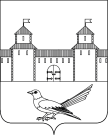 от ______________ № ____________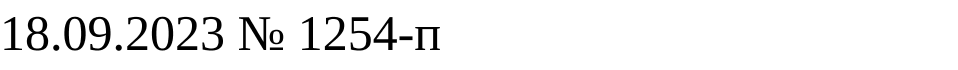 В соответствии с Градостроительным кодексом Российской Федерации, Федеральным законом от 06.10.2003 № 131-ФЗ «Об общих принципах организации местного самоуправления в Российской Федерации», Правилами благоустройства территории Сорочинского городского округа Оренбургской области, руководствуясь статьями 32, 35, 40 Устава муниципального образования Сорочинский городской округ Оренбургской области, администрация Сорочинского городского округа Оренбургской области постановляет:1. Внести в постановление администрации Сорочинского городского округа Оренбургской области от 05.10.2022 №1404-п «Об утверждении Правил подготовки и проведения земляных работ на территории муниципального образования Сорочинский городской округ Оренбургской области» следующие изменения:1.1. Пункт 1.2.  Правил подготовки и проведения земляных работ на территории муниципального образования Сорочинский городской округ Оренбургской области изложить в новой редакции:«1.2. Настоящие Правила являются обязательным для предприятий и организаций всех форм собственности, юридических и физических лиц,  производящих работы по размещению объектов, не являющихся объектами капитального строительства; благоустройству и озеленению территорий, устройству элементов обустройства дороги, рекламных конструкций любых видов; прокладке, ремонту, эксплуатации инженерных сетей и сооружений, в результате которых предполагается производство работ, связанных со вскрытием грунта и/или нарушением, изменением существующего благоустройства городского округа на территориях общего пользования.Настоящие Правила не применяются в части реализации положений части 10 статьи 5.2 Градостроительного кодекса Российской Федерации на работы по строительству объектов капитального строительства.1.2. Пункт 1.3. Правил подготовки и проведения земляных работ на территории муниципального образования Сорочинский городской округ Оренбургской области изложить в новой редакции:«Проведение земляных работ производится на основании разрешения на их производство, выданное в соответствии с настоящими Правилами.».1.3. Пункты 1.4., 1.5 Правил подготовки и проведения земляных работ на территории муниципального образования Сорочинский городской округ Оренбургской области признать утратившими силу.2. Управлению архитектуры, градостроительства и капитального строительства администрации Сорочинского городского округа Оренбургской области (Рудась О.Р.) организовать выдачу и учет разрешений на проведение земляных работ, а также соблюдение юридическими и физическими лицами Правил.3. Контроль за исполнением настоящего постановления оставляю за собой.4. Настоящее постановление вступает в силу после его официального опубликования в информационном бюллетене «Сорочинск официальный» и подлежит размещению на Портале муниципального образования Сорочинский городской округ Оренбургской области в сети «Интернет» (http://sorochinsk56.ru).Глава муниципального образованияСорочинский городской округ                                                       Т.П. Мелентьева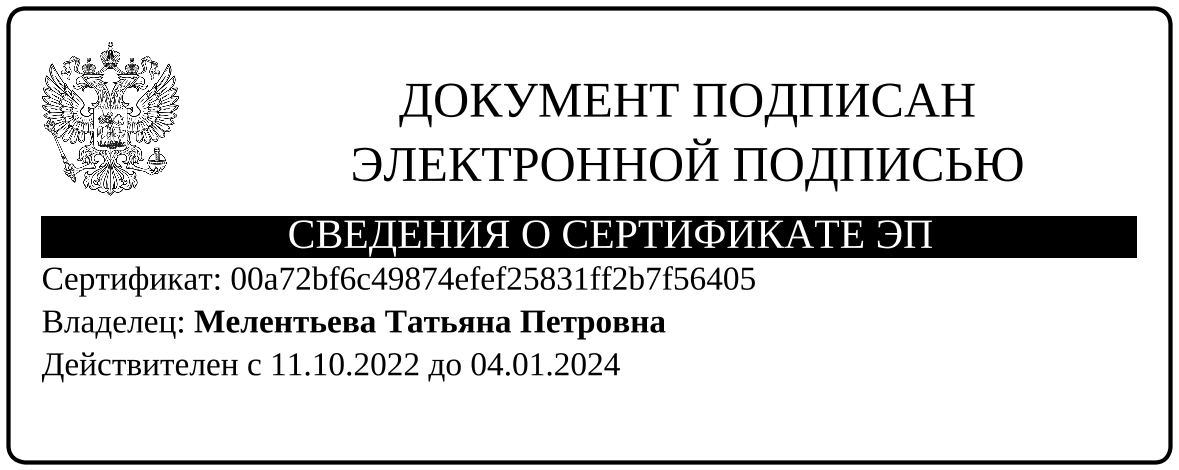 Разослано: в дело, Богданову А.А., Слободчикову А.А., Управлению архитектуры, Управлению ЖКХ, Рябых Е.С., прокуратуреАдминистрация Сорочинского городского округа Оренбургской областиП О С Т А Н О В Л Е Н И ЕО внесении изменений в постановление администрации Сорочинского городского округа Оренбургской области от 05.10.2022 №1404-п «Об утверждении Правил подготовки и проведения земляных работ на территории муниципального образования Сорочинский городской округ Оренбургской области»